PODSJETNIK ZA INICIJALNI RAZGOVOR S RODITELJIMA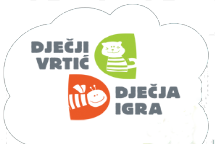 Cilj inicijalnog razgovora je upoznavanje psihofizičkog razvoja djeteta na temelju procjene roditelja, priložene dokumentacije i zapažanja stručnih suradnika o ponašanju djeteta tijekom razgovora. Molimo Vas da priložite postojeću medicinsku i drugu dokumentaciju važnu za razvoj djeteta.Roditelj svojim potpisom jamči istinitost podataka. U slučaju neistinitog odgovaranja vrtić zadržava pravo izmjeneugovora.PREZIME I IME DJETETA   	DATUM ROĐENJA		DOB   	ADRESA		TELEFON/MOBITEL   	Dijete je do sada boravilo s  	Dijete je prije pohađalo jaslice ili dječji vrtić:	□ DA	□ NENaziv dječjeg vrtića  	PODACI O RODITELJIMAMAJKA	OTACAko dijete ne živi s oba roditelja molimo navedite razlog: 	Koliko su česti kontakti odvojenog roditelja s djetetom?  	Je li obitelj u tretmanu Centra za socijalnu skrb?	□ DA	□ NE(u slučaju sudski reguliranih kontakata molimo priložite dokumentaciju)Međusobni odnosi u obitelji:	□ IZVRSNI	□ PROSJEČNI	□ NARUŠENIJe li u posljednje vrijeme bilo stresnih događaja u obitelji (npr. selidba, bolest, razvod, smrt)? Ako da, kojih?PODACI O PORODU I ZDRAVSTVENOM STANJU DJETETAStanje djeteta pri porodu:urednoasfiksija (zastoj u porođajnom kanalu)žuticamoždano krvarenjeiščašenjedrugo  	Je li dijete redovito cijepljeno?	□ DA	□ NEAko nije, zašto? 	ČESTE/KRONIČNE BOLESTI/STANJA:češće respiratorne infekcijefebrilne konvulzijeepilepsijabolesti urogenitalnog traktabolesti endokrinog sustavakardiološkedrugo  	ALERGIJE (kože, disanja, na hranu ili lijek)?  	OŠTEĆENJA vida/sluha/tjelesni invaliditet?		_ Je li dijete bilo hospitalizirano:	□ DA	□ NEAko da, zašto?	U kojoj dobi?	Koliko dugo?  	Nasljedne, teže ili kronične bolesti u obitelji?	□ DA	□ NEAko da, kod kojeg člana i koje?  	Je li dijete bilo u tretmanu ili pod kontrolom nekog od navedenih stručnjaka?Neki drugi stručnjak?  	Ako da, molimo Vas navedite razlog tretmana/kontrole i gdje se ono odvija?PODACI O NAVIKAMA I POTREBAMA DJETETAKako biste opisali apetit Vašeg djeteta:dobarlošizbirljivpretjeranvarijabilanŠto dijete voli jesti? 			 Što dijete ne voli jesti? 				 Hranu jede:       □ miksanu	□ usitnjenu	□ normalnu hranuObredi kod hranjenja:  	Samostalnost pri pijenju:	□ na bočicu	□ iz šalice, uz pomoć	□ iz šalice, samostalno Samostalnost pri hranjenju:	□ jede na žlicu, uz pomoć	□ samostalno jede žlicomNamirnice koje dijete ne konzumira zbog zdravstvenih razloga (alergije)? (Molimo, priložite medicinsku dokumentaciju!)Koristi li dijete dudu varalicu?	□ DA	□ NE Noćni san od	sati, do		sati.Dnevni san: □ prvi san od	sati, do	sati;   □ drugi san od	sati, do	sati.Dijete se uspavljuje:samostalnouz nekogatreba mu dojenje/dudatreba mu igračka ili neki predmetDjetetov san je:mirannemiranbudi se čestoplače i vrištiDijete se pomokri tijekom dnevnog spavanja: □ DA	□ PONEKAD	□ RIJETKO	□ NIKAD Stolica: □ redovito	□ neredovito	□ ne kontrolira ispuštanje stolice (enkopreza)Pelene treba:	□ stalno	□ za spavanje	□ ne treba Samostalnost prilikom obavljanja nužde:samostalno obavlja nuždutreba ga podsjetititreba pomoć pri obavljanju nuždesjedi i ne obavi ništaodbijadrugo 	Ima li dijete naviku pranja zubiju?	□ DA   □ NE	Posjećuje li redovito stomatologa?   □ DA	□ NEUVID U CJELOVITI RAZVOJ DJETETAIma li dijete teškoće u razvoju? □ DA	□ NE	Ako da, koje?  	MOTORIČKI I SENZORIČKI RAZVOJKako procjenjujete motorički razvoj svoga djeteta: □ izrazito spretno	□ izrazito nespretno	□ prosječno Uočavate li neke navedene specifičnosti u motoričkom razvoju svog djeteta:češće padanje i sudaranje s predmetimahod na prstimasklonost povredamaPokazuje li dijete preosjetljivost na neke podražaje iz okoline?pojačano motorno kretanjeostalo  	zvukmirisvrtnjaljuljanjedodirokusdrugo 	ne pokazuje preosjetljivostKOMUNIKACIJSKI I JEZIČNO GOVORNI RAZVOJPrva riječ sa značenjem pojavila se s	mjeseci.Jezično-govorni razvoj Vašeg djeteta opisali biste kao:	□ usporen	□ uredan	□ napredanJe li dijete uključeno u logopedski tretman? □ DA □ NE Ako da, navedite razlog:  	Živi li dijete u višejezičnom okruženju?	□ DA □ NE Primarni jezik (kojim priča kod kuće)?  	SOCIOEMOCIONALNI RAZVOJTko je do sada čuvao dijete? 	U kontaktu s nepoznatima dijete je:u početku opreznoteže prihvaća nove osobebrzo prihvaća kontaktnema distancu prema nepoznatimaDijete se od bliskih osoba na dulje vrijeme odvaja:	□ nije se odvajalo	□ bez većih problema	□ teškoOpišite djetetovu reakciju prilikom odvajanja?  	Ima li obaveznu igračku ili predmet od kojeg se ne odvaja (duda, pelena, igračka...)? □ DA, Što?	□ NE Dijete je do sada imalo kontakt s drugom djecom:	□ RIJETKO  □ POVREMENO	□ ČESTOU kontaktu s drugom djecom dijete (slobodno zaokružite više odgovora):promatra drugu djecupovučeno jeigra se u blizini njihdobro surađujeOd navedenih ponašanja kod djeteta primjećujete:škripanje zubićima (osobito u snu)često guranje ruke/prsta u ustagrickanje noktijučesto kopanje nosapokazuje slabiji interes za drugu djecuponekad pokazuje grubostdrugo 	čupkanje kosemasturbacijadrugo  	PAŽNJA, IGRA I SPOZNAJAU izboru suigrača dijete najradije bira: □ odrasle □ stariju djecu □ vršnjake □ mlađu djecu □ samostalnu igruPažnju u igri i aktivnostima zadržava:često mijenja igru i aktivnostiponavlja istu aktivnost nekoliko puta uzastopnoU usporedbi s vršnjacima rekli biste da:dijete pokazuje jednak uspjeh kao djeca njegove dobipotrebno ga je poticatidugo se igra jednu igruponekad odluta mislima tijekom igrepribližno jednako kao djeca njegove dobiradi prije, brže i uspješnije od vršnjaka i ima bolja postignućaŠto biste naveli kao jake strane Vašeg djeteta?Ima li nešto što Vas brine u ponašanju ili razvoju Vašeg djeteta? Što?Koja su očekivanja koja imate od vrtića......za dijete?...za sebe (kao roditelja)?Očekivani datum početka adaptacije:  	Nakon perioda adaptacije, dolazit će oko	, a odlaziti oko	s	.U slučaju naglog oboljenja ili povrede djeteta dozvoljavam da stručno osoblje vrtića poduzme odgovarajuće mjere. 	 (potpis roditelja)DATUM RAZGOVORA:  	POTPIS RODITELJA:	ZA VRTIĆ:IME I PREZIME:GODINA ROĐENJA:STRUČNA SPREMA:NSS PKV KV SSS VŠS VSSNSS PKV KV SSS VŠS VSSZANIMANJE:ZAPOSLEN/A:□ DA	□ NE□ DA	□ NEPOSLODAVAC:TEL. NA POSLU:MOBITEL:E-MAIL:NeuropedijatarPsiholog LogopedDA, SADADA, SADA DA, SADADA, RANIJEDA, RANIJE DA, RANIJENENE NEEdukacijski rehabilitatorDA, SADADA, RANIJENEFizijatarDA, SADADA, RANIJENE